MINISTERO DELL’ISTRUZIONE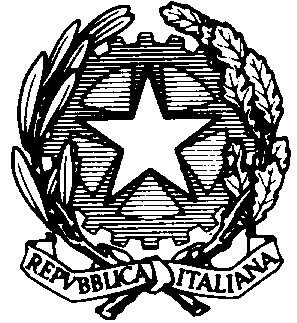 UFFICIO SCOLASTICO REGIONALE PER IL LAZIO ISTITUTO COMPRENSIVO STATALE “ROSETTA ROSSI”Infanzia – Primaria - Secondaria I Grado – Sezione Ospedaliera “San Camillo”Via F. Borromeo 53/57 C.A.P. 00168 ROMA   (/fax 06/6281239 - 06/6145764  rmic8g300n@istruzione.it; rmic8g300n@pec.istruzione.it  C.M. RMIC8G300N – C.F. 97714010580  AUTORIZZAZIONE USCITA Io sottoscritto_______________________________ genitore dell’alunno ______________________________Scuola dell’ Infanzia    [  ]                 Scuola Primaria   [  ]                  Scuola  Secondaria di I° Grado    [  ]Plesso __________________________________       Classe/sezione ________________________________Autorizzo, con la presente, la partecipazione di mio/a figlio/a all’uscita didattica il giorno______________________________presso_______________________________________________, Data _________________                                                    Firma ____________________________________MINISTERO DELL’ISTRUZIONEUFFICIO SCOLASTICO REGIONALE PER IL LAZIO ISTITUTO COMPRENSIVO STATALE “ROSETTA ROSSI”Infanzia – Primaria - Secondaria I Grado – Sezione Ospedaliera “San Camillo”Via F. Borromeo 53/57 C.A.P. 00168 ROMA   (/fax 06/6281239 - 06/6145764  rmic8g300n@istruzione.it; rmic8g300n@pec.istruzione.it  C.M. RMIC8G300N – C.F. 97714010580  AUTORIZZAZIONE USCITA Io sottoscritto_______________________________ genitore dell’alunno ______________________________Scuola dell’ Infanzia    [  ]                 Scuola Primaria   [  ]                  Scuola  Secondaria di I° Grado    [  ]Plesso __________________________________       Classe/sezione ________________________________Autorizzo, con la presente, la partecipazione di mio/a figlio/a all’uscita didattica il giorno______________________________presso_______________________________________________, Data _________________                                                    Firma ____________________________________